Низкая физическая активность, наряду с курением, избыточной массой тела, повышенным содержанием холестерина в крови и повышенным артериальным давлением, является независимым
самостоятельным фактором риска развития заболеваний.

Низкая физическая активность увеличивает риск развития:
ишемической болезни сердца на 30%
сахарного диабета 2 типа на 27%
рака толстой кишки и рака молочной железы на 21-25%.

На этой неделе подробнее расскажем о нормах физической активности для профилактики заболеваний, и как активный образ жизни сделать семейной традицией.

Читайте материалы на нашей странице и в официальном канале ведомства в Telegram: https://t.me/minzdrav63region.

#культурапрофилактики
#СамарскаяОбласть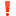 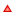 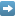 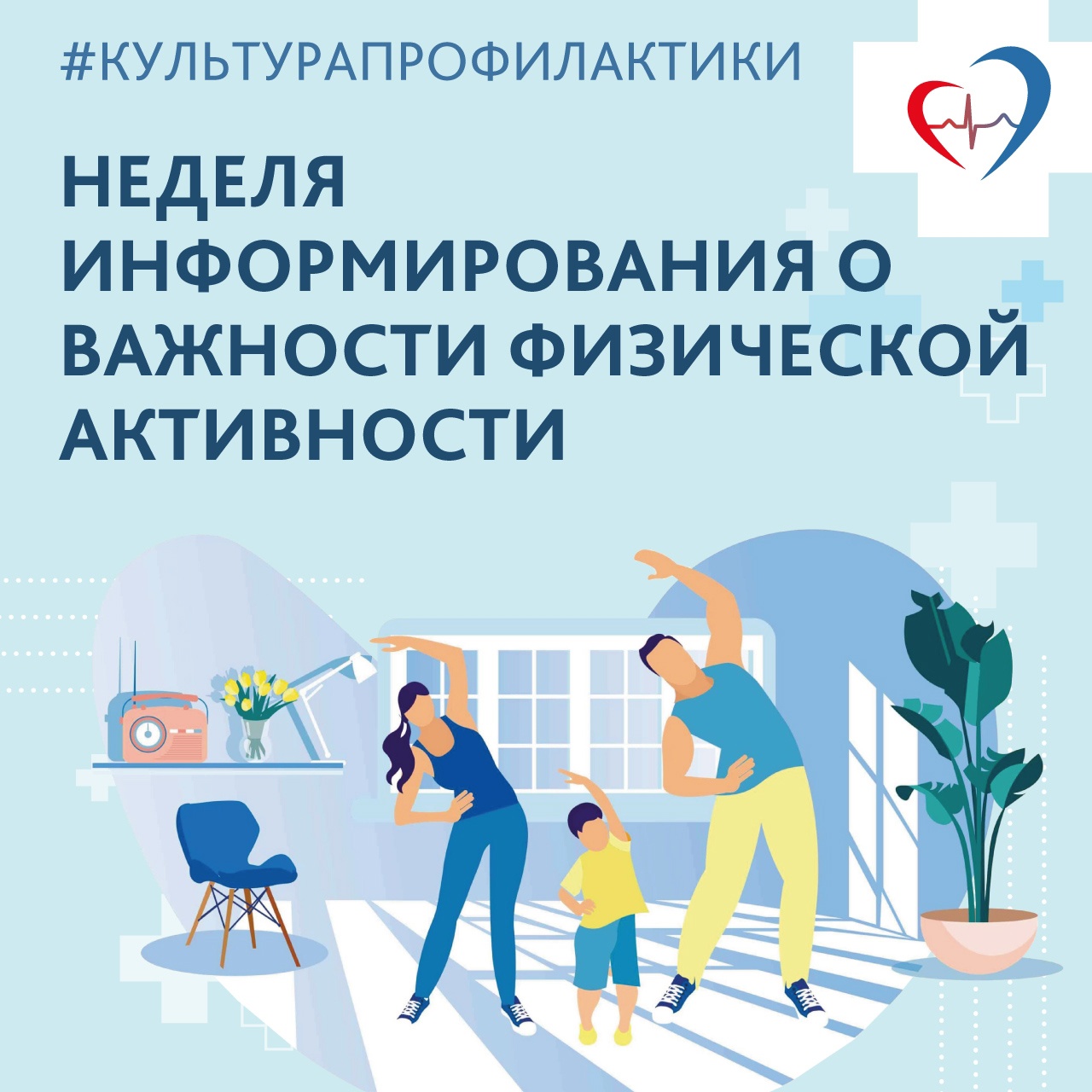 